作 者 推 荐乔舒亚·科恩（Joshua Cohen）作者简介：约书亚·科恩（Joshua Cohen）于1980年出生在美国亚特兰大市。是《维茨》（Witz）、《移动国王》（Moving Kings）、《数字之书》（Book of Numbers）、短篇小说《四条新消息》（Four New Messages）及散文集《关注》（Attention）的作者。他也曾编辑过《他：卡夫卡短篇小说》（He: Shorter Writings of Franz Kafka）。他的作品发表在在《纽约时报》（The New York Times）、《哈珀杂志》（Harper’s Magazine）、《伦敦书评》（London Review of Books）、《书籍论坛》（Bookforum）、《前进报》（The Forward）、《n+1》等杂志上。2017年，他被评为“格兰塔美国最佳青年小说家”之一。约书亚现在生活在美国纽约。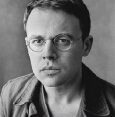 中文书名：《内塔尼亚胡一家》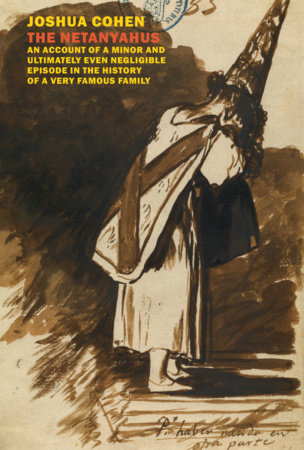 英文书名：THE NETANYAHUS: AN ACCOUNT OF A MINOR AND ULTIMATELY EVEN NEGLIGIBLE EPISODE IN THE HISTORY OF A VERY FAMOUS FAMILY作    者：Joshua Cohen出 版 社：Fitzcarraldo 代理公司：McCormick/ANA/Susan Xia页    数：248页出版时间：2021年5月代理地区：中国大陆、台湾审读资料：电子稿类    型：文学版权已授：法国、德国、西班牙。约书亚·科恩的《内塔尼亚胡一家》入选《华尔街日报》2021年十大最佳书籍！本书还入选了《纽约时报书评》2021年100本畅销书！内容简介：    有人把它描述为“关于一个被历史遗忘的人的历史记载，一个关于被压迫者回归的邪恶且有趣的寓言”（妮可·克劳斯[Nicole Krauss]），它是一部校园小说，一部喜剧，一出闹剧和一场嬉戏。它是上述一切以及更多。    故事的背景是1959-1960年冬季纽约州北部的科尔宾学院：一位犹太历史学家鲁本·布鲁姆（Ruben Blum）被指派到一个招聘委员会，负责审查一个专门研究西班牙宗教裁判所的以色列流亡学者的申请。当本齐恩·内塔尼亚胡（Benzion Netanyahu）来接受面试时，他那些不守规矩的家人竟然也接着出现了，布鲁姆和他的妻女不得不招待这些“客人”——他们破坏了他们的家，以及他们作为美国人的自满。书评：约书亚·科恩（Joshua Cohen）是一位成就卓越的作者，他没能更加广为人知，着实令人惊讶。这或许是因为他的主要长篇小说作品——《维茨》（Witz），一部关于世界上最后一个犹太人本杰明·以色列（Benjamin Israelien）的长篇讽刺小说，和《数字之书》（Book of Numbers），一部关于科技企业家约书亚·科恩的元虚构惊悚小说——与它们出现的时代有着些许错位。这两部小说都是写于20世纪90年之后的直白的后现代主义史诗，此时，极繁主义已经燃烧殆尽了。科恩的新书——也是他的第六部作品——延续了他在上一部小说《移动国王》（Moving Kings）中采用的寓言现实主义风格，《移动国王》《犹太黑道家族》（Jewish Sopranos）有些类似，讲述了新泽西州一家搬家公司的故事。这本新书也是他最好的作品之一：它是一本极其注重细节而又非常有趣的书，是我这么多年来读到的书中，最令我感到愉快的小说之一。《内塔尼亚胡一家》（The Netanyahus）的故事该发生在1959年到1960年的冬天，故事的叙述者是一位恰好是犹太人的历史学家（而不是研究犹太史的历史学家），历史学家名叫鲁本·布鲁姆。布鲁姆在上纽约州的一所小型文科学院任教，他的妻子伊迪丝（Edith）在那里的学院图书馆工作。两人都在努力讨好当地的异教徒，他们要么公开蔑视他们，要么把他们当作稀奇之物。他们十几岁的女儿朱迪思（Judith）因强烈的孤独感，而陷入深深的自我厌恶和对鼻子整形的无比渴望之中。    在小说的开头，布鲁姆被他的系主任要求面试一位名叫本齐恩·内塔尼亚胡的人，他是一位默默无闻但精力充沛的学者，也是教授职位的候选人之一。在历史上，他更是强硬的犹太复国主义修正主义者，是以色列国家的缔造者之一，也是现任且两次担任以色列总理的本雅明·内塔尼亚胡的父亲。内塔尼亚胡在雪中穿着不合适的鞋子，带着他固执己见的妻子和三个被布鲁姆称为“雅胡斯”（“the Yahus”）的顽劣孩子来到这里。他在一节课上严厉地斥责了他未来的同事们，作了一场不情愿的讲座，侮辱了布鲁姆的好客，与此同时，他的孩子们也造成了巨大的破坏。布鲁姆没有与内塔尼亚胡研究的领域有关的专业知识，他很快便意识到，学校之所以请他来主持这场评判，只是因为他是犹太人。    科恩在一篇作者笔记中承认道， 2019年去世的古典文学评论家哈罗德·布鲁姆（Harold Bloom）曾给他讲过接待内塔尼亚胡访问康奈尔大学的轶事，而这部小说正是根据这则轶事写成的。而且，尽管小说主人公并非直接以哈罗德·布鲁姆为原型，但是科恩在其他所有事情上的描绘，都与真实情况非常接近。在这样做的过程中，他提出了关于历史对个人生活产生的作用的问题，一位犹太人历史学家，应该在多大程度上代表犹太历史？布鲁姆的悲剧不在于他试图与主流同化的努力遭到挫败，而是在于他在是否尝试同化的问题上几乎没有选择。他对仅仅因为自己是犹太人，就被要求加入招聘委员会感到愤慨，但他对另一个事实也感到愤慨，即他的岳父所指出的那样，随着内塔尼亚胡的到来，他对现在有了“另一个犹太人在这里与他共享森林。我想你已经习惯了作为唯一的一个，你害怕失去那种特殊的地位。” 对于布鲁姆来说，这种特殊的地位——也即“选民”——既是一个诅咒，也是一种解放：这既隐喻了犹太作家的困境，也隐喻了20世纪历史的恐怖与不公。---- 乔恩·戴（Jon Day ），《纽约时报书评》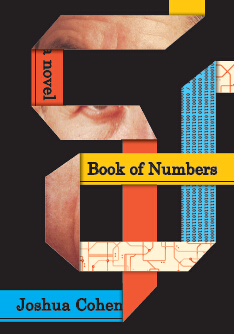 中文书名：《数字之书》英文书名：THE BOOK OF NUMBERS作    者：Joshua Cohen出 版 社：Random House代理公司：McCormick /ANA/Susan Xia页    数：592页出版时间：2015年6月代理地区：中国大陆、台湾审读资料：电子稿类    型：文学版权已授：英国、法国、德国、意大利。书评：National Public Radio interviewPublishers Weekly profile NYmag.com/Vulture 7 Books You Need to Read this JuneThe Independent reviewThe Rumpus reviewEntertainment Weekly 10 Big Fat Beach ReadsPublishers Weekly (starred review) Kirkus (starred review) 内容简介：一部喧嚣、躁动的不朽之作，一次对爱、真理与网络下人生意义的探索。迪翠森，史上最具影响力的技术公司，其身价亿万的神秘创始人聘用了职场失意的小说家乔希·科恩来代笔编写他的个人回忆录。这位众所周知的龙头大亨带领乔希走进数据面纱的背后，讲述了迪翠森公司的崛起历程。一切起始于数码行业向智能手机、电脑与美国市民监督以前，互联网时代早期改革搜索引擎的时候。这位要人带领乔希踏上了一样离奇的世界之旅，从帕洛阿尔托到迪拜，再到之外的地方。慢慢地，他开始了解到出版自传不过是个借口，该书的上市将给他带来杀身之祸。在科技文献、回忆录、国际惊悚小说、家庭剧、性爱喜剧与圣经讽喻，多种元素的之下，《数字之书》（Book of Numbers）阐释了网络内外所有领域的现代生活。作者用自己的语言将网络局限化，并找出暗藏在虚拟之下的人性。《数字之书》（Book of Numbers）描述了一位当代小说中最令人难忘的主人公。这是一部数字时代的史诗巨作，象征着新生代作家的胜利，并将跻身典藏系列，重新定义一部小说应有的理念。媒体评价：“这真是部令人惊叹的作品。约书亚·科恩在《数字之书》这本书中重新定义了悲剧与戏剧的界限。他所创造的角色与讲述的互联网事件——如今正发生在我们所有人身边。我不知道还有那部作品会像这部一样。”----诺曼·拉什“《数字之书》讲述了很多内容——对互联网的探讨与模仿，对数字数代友情与爱情的剖析，这还是一个幽灵故事——但我而言这却如挽歌般尖酸犀利”----约书亚·费瑞斯《如何在适当的时机再度崛起》（To Rise Again at a Decent Hour）作者 “科恩可是说当代最有才华、最幽默、最能打动人心的一位作者。《数字之书》也是一部最为精彩绝伦的作品。这部小说阐述了当今进入无形的神秘领域。”----丽芙卡·戈臣，《美国改革》（American Innovations）作者“这是对美国网络小说一次充满野望又令人眼前一亮的尝试……科恩这部犹如百科版的史诗巨作涵盖了众多元素——语言、艺术、神学、叙事、欲望、全球政治、消费者主义、系谱学——但最重要的是，这是一部有关网络，人类‘首个共同文化’的杰作。在网络的世界里，我们的身份只由一系列一与零所构成。”----《出版者周刊》（Publishers Weekly），星级书评“科恩在这部小说中阐述了众多与网络息息相关的事情，从混乱到编码，到风险投资，再到千年虫……他还意识到科技改变人类喜剧舞台所带来的欢笑与危险，以及一系列人们不断探索的新问题，这些结果会对人类产生怎样的影响，需要人类付出怎样的代价。”----《柯克斯书评》（Kirkus Reviews），星级书评谢谢您的阅读！请将反馈信息发至：夏蕊（Susan Xia）安德鲁·纳伯格联合国际有限公司北京代表处北京市海淀区中关村大街甲59号中国人民大学文化大厦1705室邮编：100872电话：010-82504406传真：010-82504200Email：susan@nurnberg.com.cn 网站：www.nurnberg.com.cn豆瓣小站：英国安德鲁·纳伯格联合国际有限公司的小站 (douban.com)新浪微博：安德鲁纳伯格公司的微博_微博 (weibo.com)微信订阅号：“安德鲁﹒纳伯格联合国际有限公司北京代表处”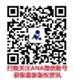 